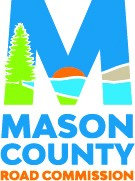 _____________________________________________________________________________________________________________________William Schwass, Chairman			Mary Samuels, Manager/DirectorDouglas Robidoux, Vice-Chairman                  Eric Nelson, County Highway EngineerMichael Ingison, Member			510 E State Street, Scottville MI 49454						Phone: 231-757-2882INVITATION FOR BIDTO:	Mason County Road Commission	Date Issued:  April 28, 2020Mary Samuels		              	E-mailmarysamuels@masoncountyroads.com	Manager/Director				Telephone Number: 231-757-2882	PO Box 247					Fax Number:  231-757-2662	Scottville, MI  49454			DUE DATE: MAY 12, 2020SEALED BIDS MUST BE PHYSICALLY RECEIVED PRIOR TO 3:00 PM ON TUESDAY MAY 12TH, 2020 to lease 9 acres of land from the Mason County Road Commission located at 2041 E   US-10, Custer, Michigan for the purpose of cutting, baling and removal of hay.  No tilling allowed in this area.   There is also 14.59 acres of tillable land located at the same address.  Bids will be opened at the location listed above.Bid forms are available on our website at www.masoncountyroads.com or you may call 231-757-2882 to request the form.Bids shall be submitted on the form provided and must be manually signed by the individual authorized to legally bind the company.Bids shall be Submitted with the words “PROPERTY LEASE BID” on the outside of the envelope.Bids received after the opening date and time will be rejected.FAXED/EMAILED BIDS WILL NOT BE ACCEPTED.